ФАКТИЧЕСКАЯ ИНФОРМАЦИЯ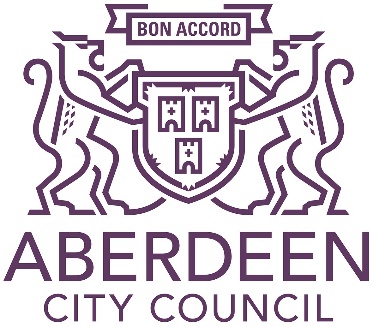 1 апреля 2022 г.Добро пожаловать в Абердин!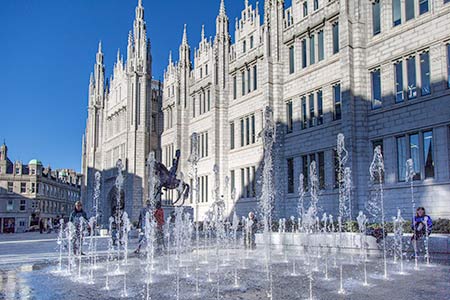 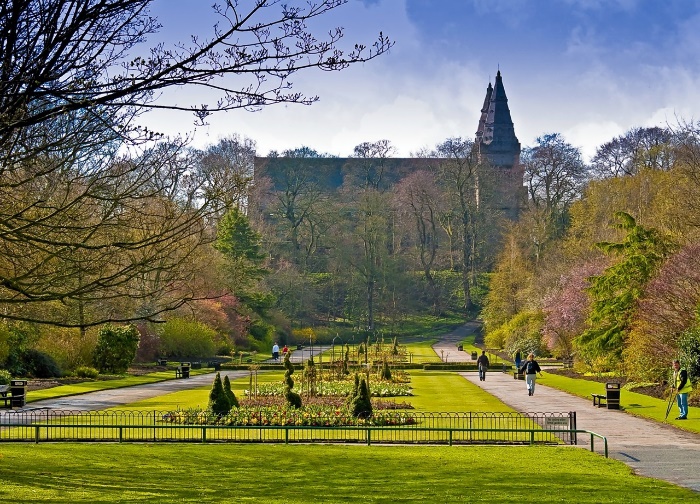 Маршал Колледж                                                                         Парк СитонПри большом разнообразии всех аспектов жизни в Абердине, включая питание, рабочие места и досуг, город может предоставить вам прекрасный образ жизни. “Гранитный город” — один из самых солнечных городов Шотландии и гордится 45 парками и садами. Он предоставляет отличные возможности для активного отдыха в разнообразных ландшафтах, от пляжей до гор. Абердин имеет хорошую инфраструктуру и связь с близлежащими городами Данди и Инвернесс, а также гостеприимных и дружелюбных людей.Добро пожаловать в Абердин!Маршал Колледж                                                                         Парк СитонПри большом разнообразии всех аспектов жизни в Абердине, включая питание, рабочие места и досуг, город может предоставить вам прекрасный образ жизни. “Гранитный город” — один из самых солнечных городов Шотландии и гордится 45 парками и садами. Он предоставляет отличные возможности для активного отдыха в разнообразных ландшафтах, от пляжей до гор. Абердин имеет хорошую инфраструктуру и связь с близлежащими городами Данди и Инвернесс, а также гостеприимных и дружелюбных людей.Добро пожаловать в Абердин!Маршал Колледж                                                                         Парк СитонПри большом разнообразии всех аспектов жизни в Абердине, включая питание, рабочие места и досуг, город может предоставить вам прекрасный образ жизни. “Гранитный город” — один из самых солнечных городов Шотландии и гордится 45 парками и садами. Он предоставляет отличные возможности для активного отдыха в разнообразных ландшафтах, от пляжей до гор. Абердин имеет хорошую инфраструктуру и связь с близлежащими городами Данди и Инвернесс, а также гостеприимных и дружелюбных людей.Абердин расположен на Северо-Востоке Шотландии и является третьим по величине городом в Шотландии с населением 213 224 человека на 2022 год.Город Абердин простирается на 185,7 км² и расположен в более крупном регионе Абердиншир, с площадью 6 313 км². Абердин известен своим использованием гранита, что привело к его местному названию Гранитный город. В городе есть много парков, заповедников и длинная песчаная береговая линия. Зимние температуры в Абердине намного мягче, чем можно было бы ожидать, учитывая его северное расположение, хотя по статистике это самый холодный город в Великобритании. Ближайшие города - Данди (70 миль) и Инвернесс (104 мили). Абердин находится на расстоянии 545 миль от Лондона, 128 миль от Эдинбурга и 150 миль от Глазго.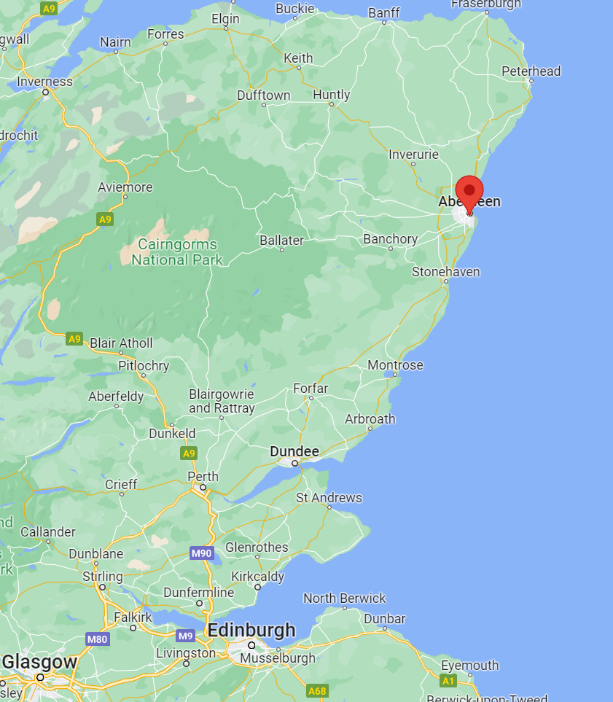 Местоположение АбердинаSt John’s Episcopal Church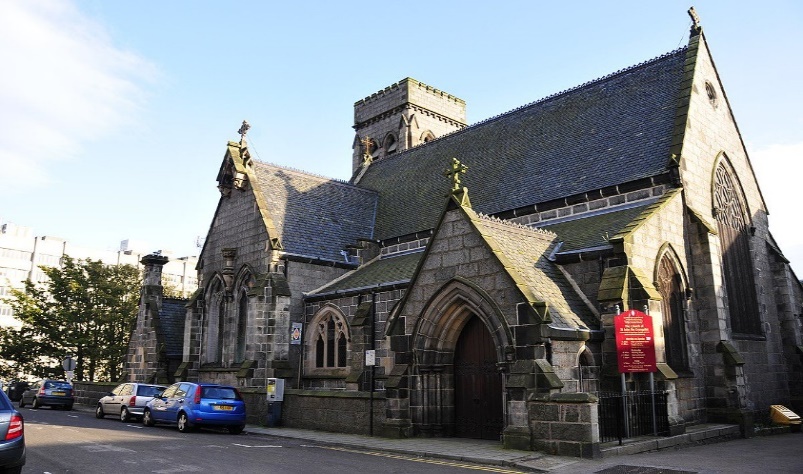 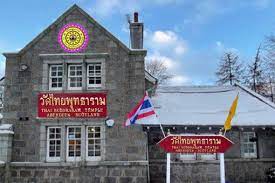 Тайский храм и культурный центр БуддхрамаНесмотря на то, что 43% жителей Абердина заявляют, что не исповедуют религию, в городе множество мест отправления культа, представляющих самые разнообразные веры и верования. Как и в большинстве районов Шотландии, христианство является наиболее распространенной религией в городе, при этом многие церкви удобно расположены в центре города, например, церковь Гилкомстона и епископальная церковь Святого Иоанна (на фото).В Абердине есть несколько кафедральных соборов, которые стоит посетить даже просто для того, чтобы оценить красоту самих зданий, как, например, собор Святой Марии. Собор Святой Марии — католическая церковь, которая уже проводит молитвенные бдения за Украину, и может быть хорошим местом для встреч с местными жителями или другими людьми, пострадавшими от конфликта. Также имеются места поклонения для других религий, таких как ислам, иудаизм и буддизм.Служба государственного здравоохранения в Шотландии, NHS Scotland, обслуживает жителей Абердина через совет здравоохранения NHS Grampian. В городе имеется несколько клиник общей практики и ряд стоматологических клиник.Абердинская королевская больница (ARI) - крупнейшая больница в городе и одна из крупнейших в Европе. Здесь также находится городское отделение травматологической и неотложной помощи (A&E). В другие больничные учреждения по городу входят:Королевская абердинская детская больница  Королевская больница ментального здоровья КорнхиллАбердинская больница материнстваБольница Вуденд, специализирующаяся на реабилитации и длительных заболеваниях.Абердинская королевская больница (ARI)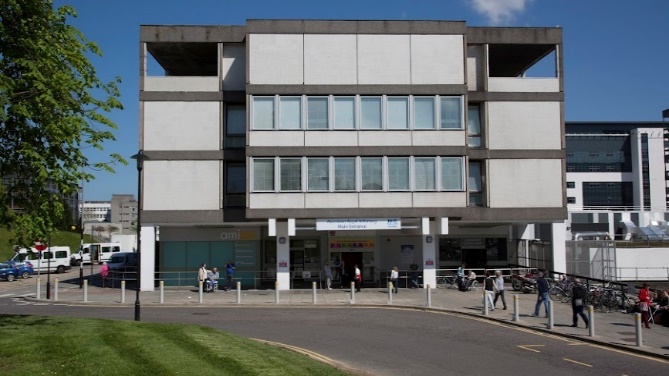 Королевская больница Корнхилл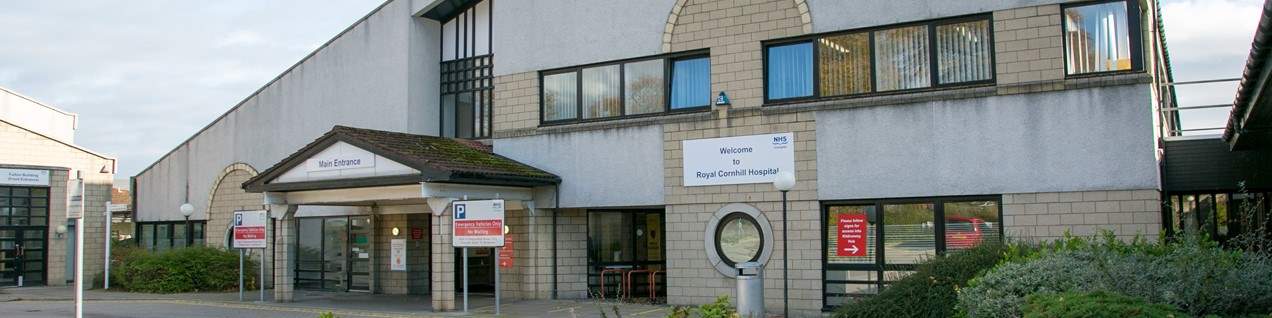 ” Университет Абердина,“Нью Кингс”Кампус университета Роберт Гордон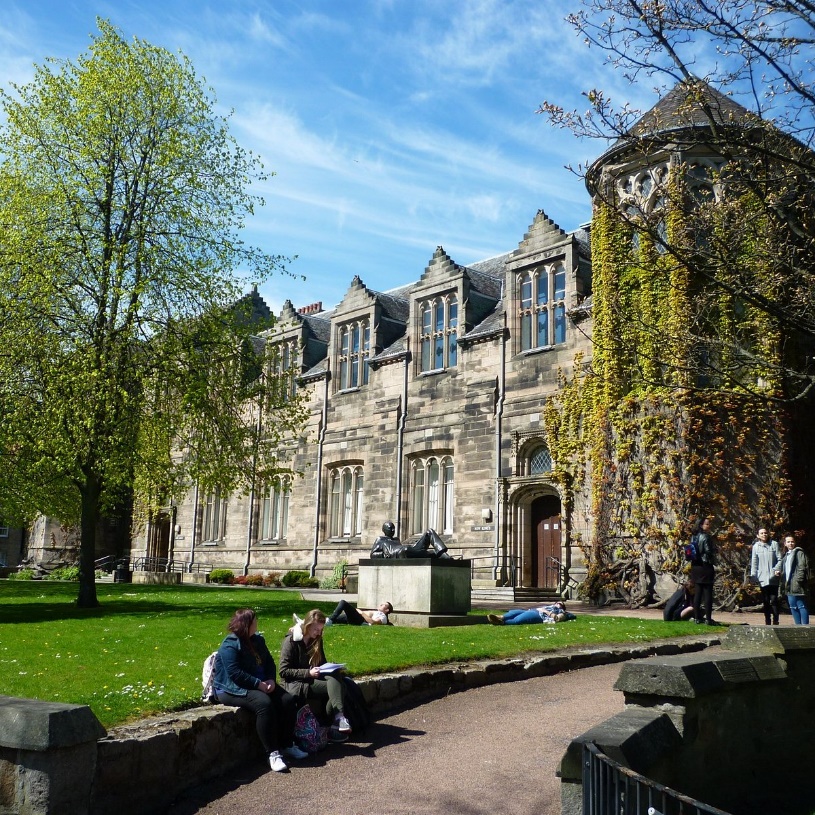 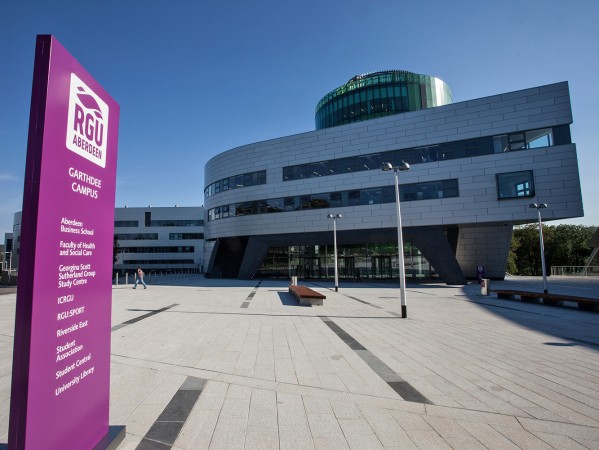 В настоящее время городской совет имеет в ведении 12 средних и 54 начальные школы. В Абердине также находится несколько частных школ. В Абердине два университета - Университет Абердина и Университет Роберт Гордон (RGU). В городе также есть две художественные школы, обе на территории кампуса RGU.В городе есть еще несколько учебных заведений продолженного образования. Колледж Северо-Восточной Шотландии, который предлагает широкий выбор курсов с частичной и полной занятостью, включая ESOL (английский для говорящих на других языках).Город имеет хорошее транспортное сообщение поездом, автобусом, самолетом и паромом.Аэропорт Абердина (ABZ) обслуживает внутренние и международные рейсы. Коммерческая вертолетная площадка в аэропорту обслуживает нефтяную промышленность и спасательные службы.В Абердине есть две железнодорожные станции: железнодорожная станция Абердин в центре города и железнодорожная станция Дайс на севере города. Они обеспечивают частые связи с другими крупными городами по Соединенному Королевству.Абердин обслуживается двумя автобусными компаниями. “Stagecoach” (Стейджкоуч) курсирует от автовокзала (рядом с железнодорожным вокзалом) через Абердин-Сити и область Абердиншир. Отсюда происходит автобусное сообщение с другими крупными шотландскими городами и Англией. Существует также автобусное сообщение с аэропортом. Городские автобусы предоставляет компания “First Aberdeen” (Ферст Абердин).Порт Абердина является крупнейшим на севере Шотландии и обеспечивает паромное сообщение с Оркнейскими и Шетландскими островами. Абердинский аэропорт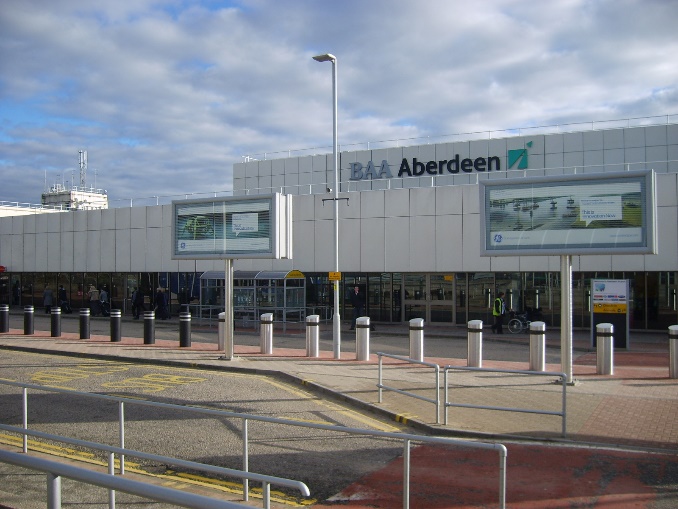 Абердинский железнодорожный вокзал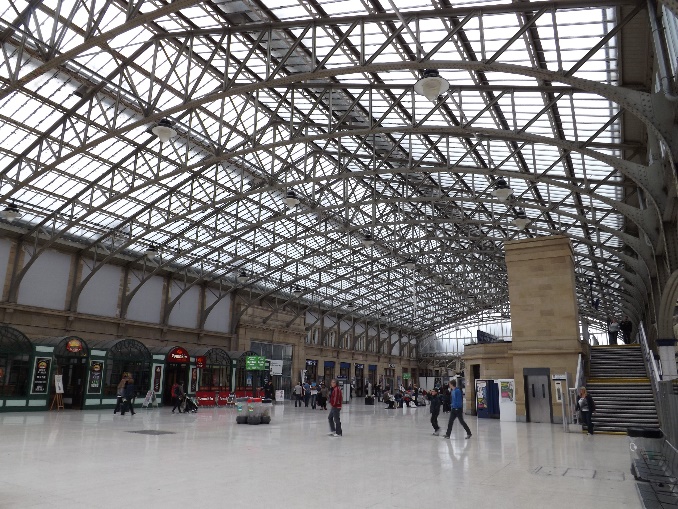 Парк Дати “Зимние сады”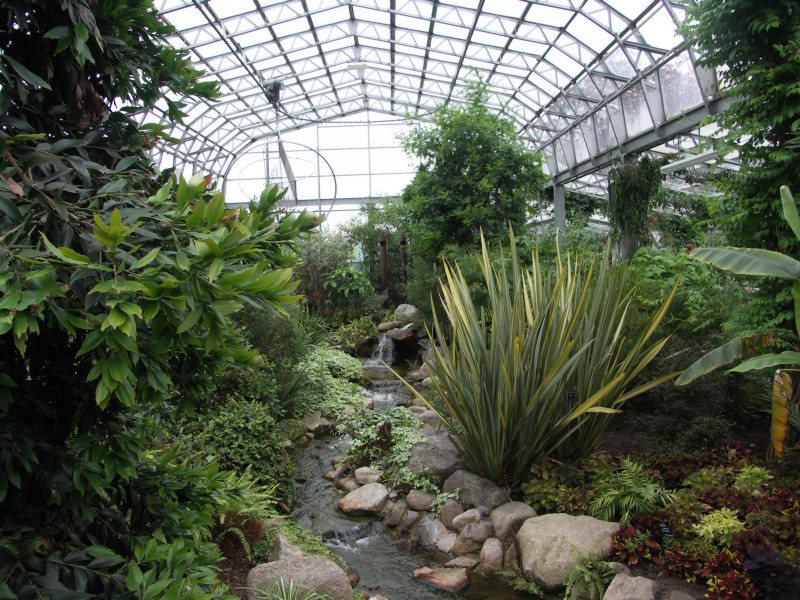 Абердинский пляж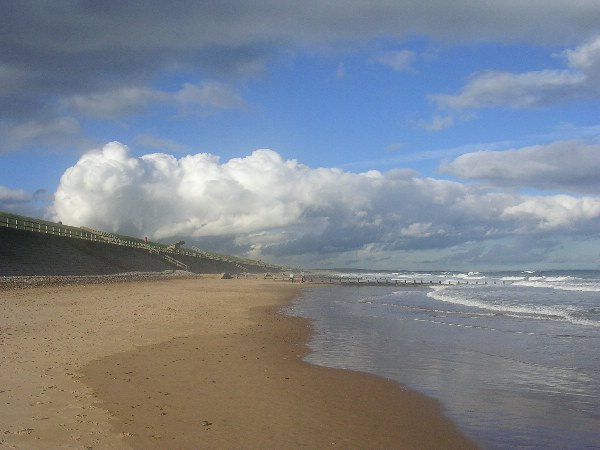 Мюзик Холл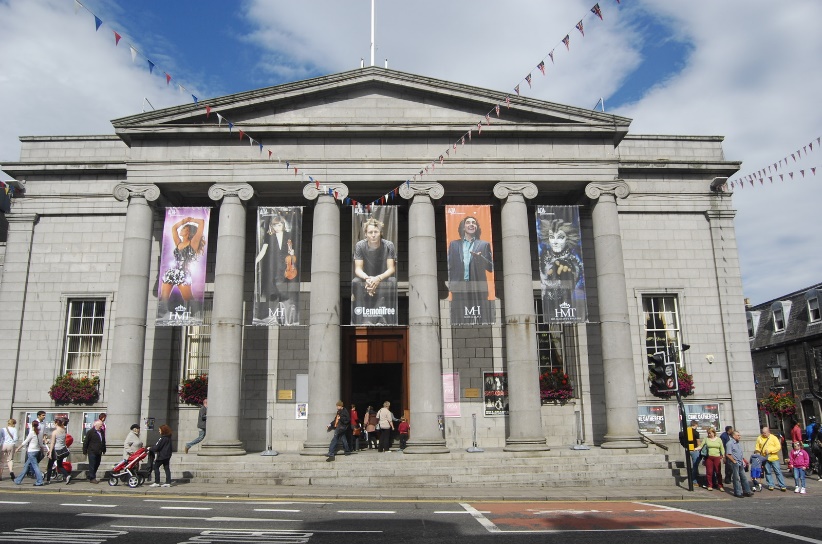 В Абердине есть множество красивых парков и зеленых насаждений. Все они имеют удобства и функции для всех возрастов, хотите ли вы заниматься хобби, спортом, играть или отдыхать. Всего в Абердине 14 общественных парков и садов, а также загородные парки, заповедники, тропы и 3000 акров открытых лесных массивов, находящихся в государственной собственности.Парк Дати стоит посетить из-за его игровых площадок, кафе и «Зимних садов» (на фото). В Зимнем саду находится одна из самых посещаемых публичных коллекций комнатных растений в Шотландии, представляющая собой оазис, отличный от типичной погоды Северо-Восточной Шотландии.Абердинский пляж находится недалеко от центра города и привлекает множество посетителей благодаря своим видам на Северное море и приятной прогулке между гаванью Абердина и устьем реки Дон. Можно часто наблюдать, как люди пользуются силой морского ветра, занимаясь водными видами спорта, или приятно проводят время в разных кафе и ресторанах, располагающихся вдоль морского побережья. В течение 2022 года в городе будут проходить различные культурные события, такие как абердинские игры Хайленд Геймс, которые могут дать новым посетителям захватывающее представление о наследии и культуре Шотландии. Абердинская художественная ярмарка также проходит в этом году в Мюзик-холле на Юнион-стрит и позволит посетителям бесплатно осмотреть эклектичную художественную выставку.